Сведения о доходах, расходах, об имуществе и обязательствах имущественного характера 
за период с 1 января 2017 года по 31 декабря 2017 года _______________ В случае если в отчетном периоде лицу, замещающему государственную должность Российской Федерации, служащему (работнику) по месту службы (работы) предоставлены (выделены) средства на приобретение (строительство) жилого помещения, данные средства суммируются с декларированным годовым доходом, а также указываются отдельно в настоящей графе.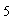 Сведения указываются, если сумма сделки превышает общий доход лица, замещающего государственную должность Российской Федерации, служащего (работника) и его супруги (супруга) за три последних года, предшествующих совершению сделки.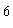 Nп/пФамилия и инициалы лица, чьи сведения размещаютсяДолжность Объекты недвижимости, находящиеся в собственности Объекты недвижимости, находящиеся в собственности Объекты недвижимости, находящиеся в собственности Объекты недвижимости, находящиеся в собственности Объекты недвижимости, находящиеся в пользовании Объекты недвижимости, находящиеся в пользовании Объекты недвижимости, находящиеся в пользовании Транспортные средства (вид, марка) Декларированный годовой доход (руб.)  Сведения об источниках получения средств, за счет которых совершена сделка (вид приобретенного имущества, источники)Nп/пФамилия и инициалы лица, чьи сведения размещаютсяДолжность видобъекта видсобственности площадь (кв.м) страна расположения вид объекта площадь (кв.м) страна расположения Транспортные средства (вид, марка) Декларированный годовой доход (руб.)  Сведения об источниках получения средств, за счет которых совершена сделка (вид приобретенного имущества, источники)1. Островская Е.А.Педагог дополнительного образования, ГБУ г.Москвы «Школа № 2070»КвартираОбщая долевая (1/5)91,8Россия416586,63Земельный участок под гаражомИндивидуальная26,88РоссияГаражИндивидуальная45Россия2.Супруг КвартираОбщая долевая (1/5)91,8РоссияЗемельный участок под гаражом26,88РоссияАвтомобиль легковой Лада Веста GFL 12082000КвартираОбщая долевая (1/2)80,3РоссияГаражный бокс45Россия3.Несовершеннолетний ребенокКвартираОбщая долевая (1/5)91,8Россия4. Несовершеннолетний ребенокКвартираОбщая долевая (1/5)91,8Россия